Thema „Haustiere“: Die Aufgaben im ÜberblickLiebe Schülerinnen und Schüler, ich habe für euch verschiedene Aufgaben zusammengestellt, von denen jede und jeder von euch mindestens eine bearbeiten soll. Die Aufgaben sind unterschiedlich anspruchsvoll. Ich habe ihre Schwierigkeitsstufen mit Sternchen markiert. Gut wäre es, wenn ihr mehrere Aufgaben bearbeitetet. Wiederholen, üben und spielenIm Unterricht haben wir uns in den letzten Stunden mit a) den Wirbeltierklassen und b) der Systematik der wirbellosen Tiere befasst. Hast du das verpasst, weil du gefehlt hast oder möchtest du das noch am Computer im Internet üben? Dann gehe zu: https://learningapps.org/ und suche dann auf der Seite nach: „Wirbeltier-Klassen“ (Bild mit Greifvogel) und „Wirbellose Systematische Einordnung“ (Bild mit zwei Schmetterlingen). Wenn du den rechts stehenden QR-Code mit deinem Smartphone scannst, dann kannst du 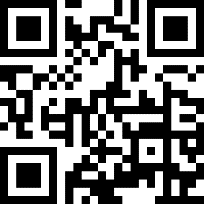 die Übungen auch am Smartphone bearbeiten. Wie das Spiel geht, findest du leicht selbst heraus: Unten rechts ist ein blauer Punkt. Wenn du darauf klickst, kannst du deine Zuordnungen überprüfen. Wenn du dann noch weiter üben möchtest, findest du über „Tiere“ und „Haustiere“ mit der Suchfunktion weitere tolle Spiele.  Viel Spaß! SchwierigkeitsstufeWahlpflichtaufgabeDas musst du dafür können*Gestalte ein Comic mit einer spannenden Geschichte über ein Haustier.zeichnen, ein wenig schreiben**Gestalte einen Steckbrief über ein Haus-tier.kurze Sätze schreiben***Gestalte ein Lapbook-Plakat zu einem Haustier.kreativ sein, basteln, schreiben***Schreibe eine spannende Geschichte über ein Erlebnis mit einem Haustier.einen  längeren Text formulieren****Schreibe und gestalte einen Haustier-
Ratgeber.Fragen mit eigenen Texten beantworten, mit Zeichnungen und Bildern verdeutlichen****Löse die Aufgaben zu „Geschichte der Hausschweine“.Bilder und Texte verstehen, Aufgaben schriftlich lösen